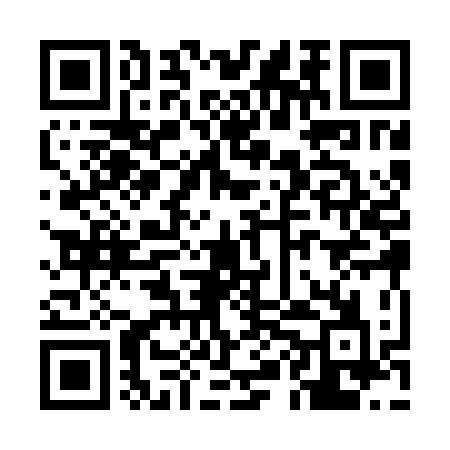 Ramadan times for Tauste, EstoniaMon 11 Mar 2024 - Wed 10 Apr 2024High Latitude Method: Angle Based RulePrayer Calculation Method: Muslim World LeagueAsar Calculation Method: HanafiPrayer times provided by https://www.salahtimes.comDateDayFajrSuhurSunriseDhuhrAsrIftarMaghribIsha11Mon4:364:366:4812:324:126:166:168:2112Tue4:334:336:4512:314:146:196:198:2313Wed4:294:296:4212:314:166:216:218:2614Thu4:264:266:4012:314:186:236:238:2815Fri4:234:236:3712:304:196:256:258:3116Sat4:204:206:3412:304:216:286:288:3417Sun4:174:176:3112:304:236:306:308:3618Mon4:134:136:2812:304:256:326:328:3919Tue4:104:106:2612:294:276:346:348:4220Wed4:064:066:2312:294:286:376:378:4421Thu4:034:036:2012:294:306:396:398:4722Fri4:004:006:1712:284:326:416:418:5023Sat3:563:566:1412:284:346:436:438:5324Sun3:533:536:1112:284:356:466:468:5625Mon3:493:496:0912:284:376:486:488:5926Tue3:453:456:0612:274:396:506:509:0227Wed3:423:426:0312:274:416:526:529:0528Thu3:383:386:0012:274:426:546:549:0829Fri3:343:345:5712:264:446:576:579:1130Sat3:303:305:5412:264:466:596:599:1431Sun4:264:266:521:265:478:018:0110:171Mon4:234:236:491:255:498:038:0310:202Tue4:194:196:461:255:518:068:0610:233Wed4:144:146:431:255:528:088:0810:274Thu4:104:106:401:255:548:108:1010:305Fri4:064:066:381:245:558:128:1210:346Sat4:024:026:351:245:578:148:1410:377Sun3:583:586:321:245:598:178:1710:418Mon3:533:536:291:236:008:198:1910:449Tue3:493:496:261:236:028:218:2110:4810Wed3:443:446:241:236:038:238:2310:52